Figure S2.  Coded allele frequency across PAGE study sites, by population.  European Americans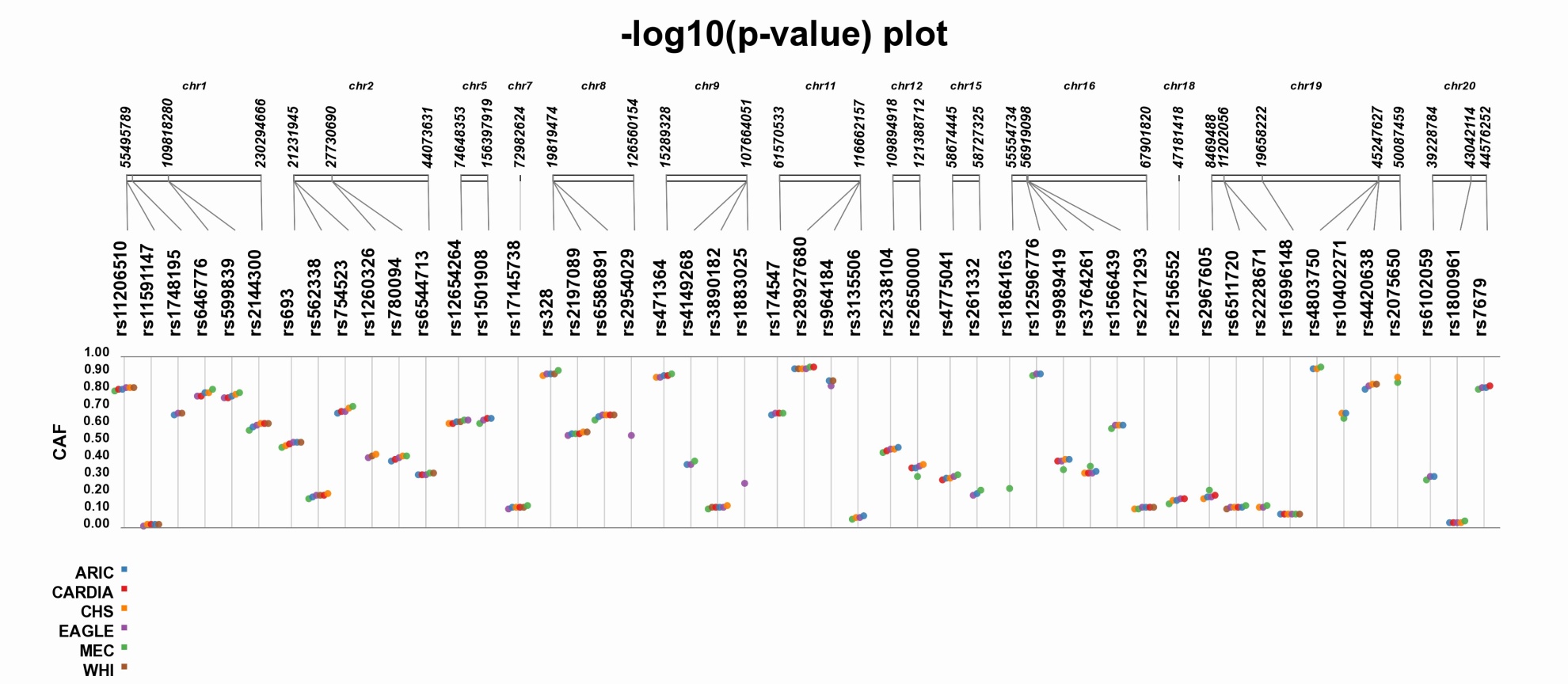 African Americans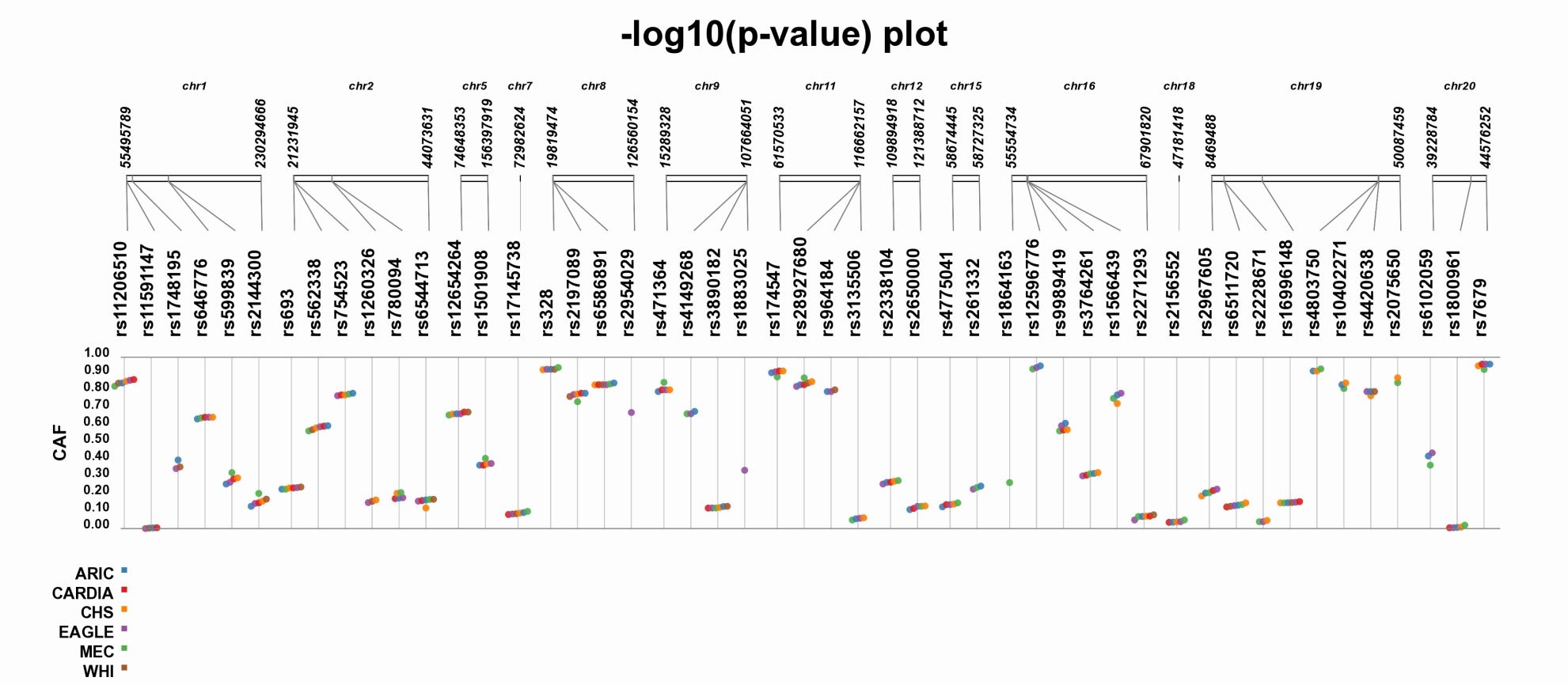 American Indians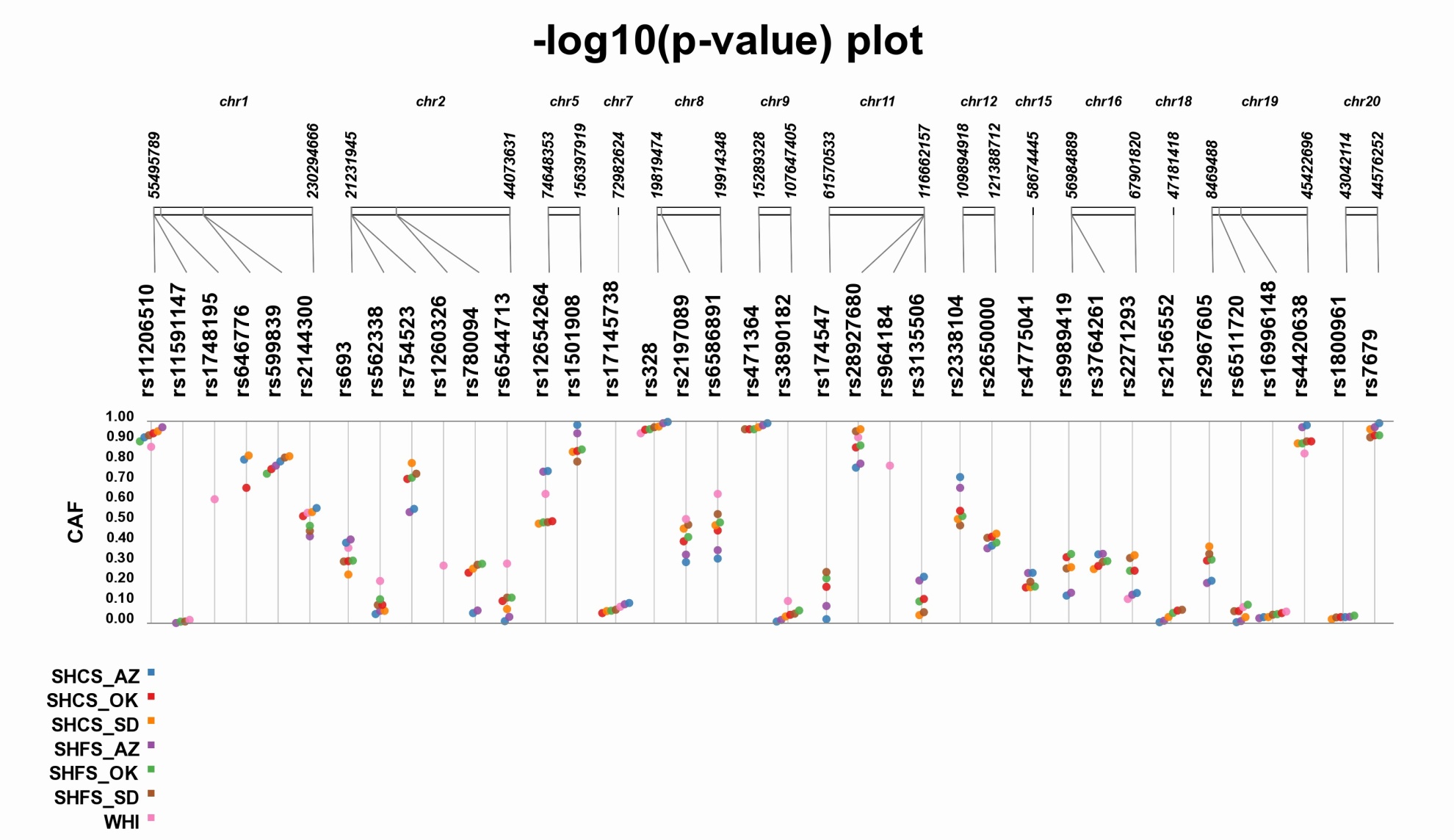 Mexican Americans/Hispanics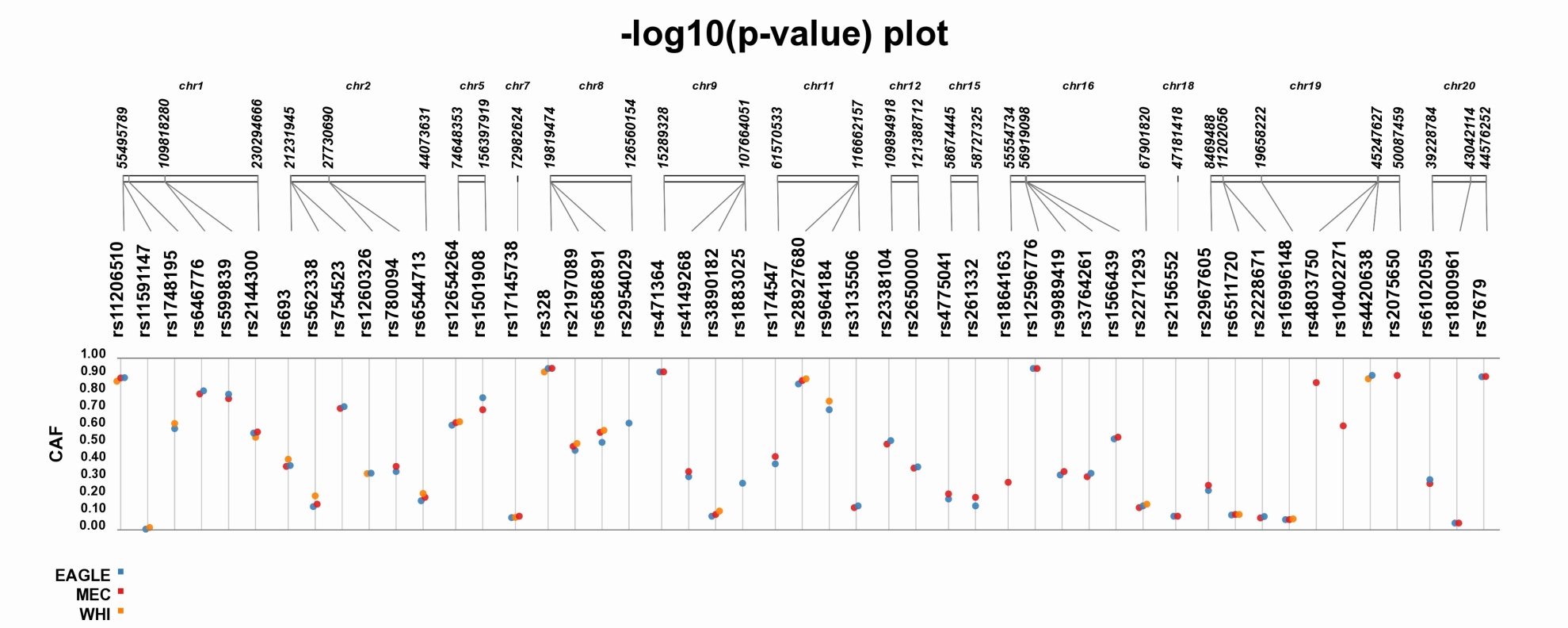 Japanese/East Asians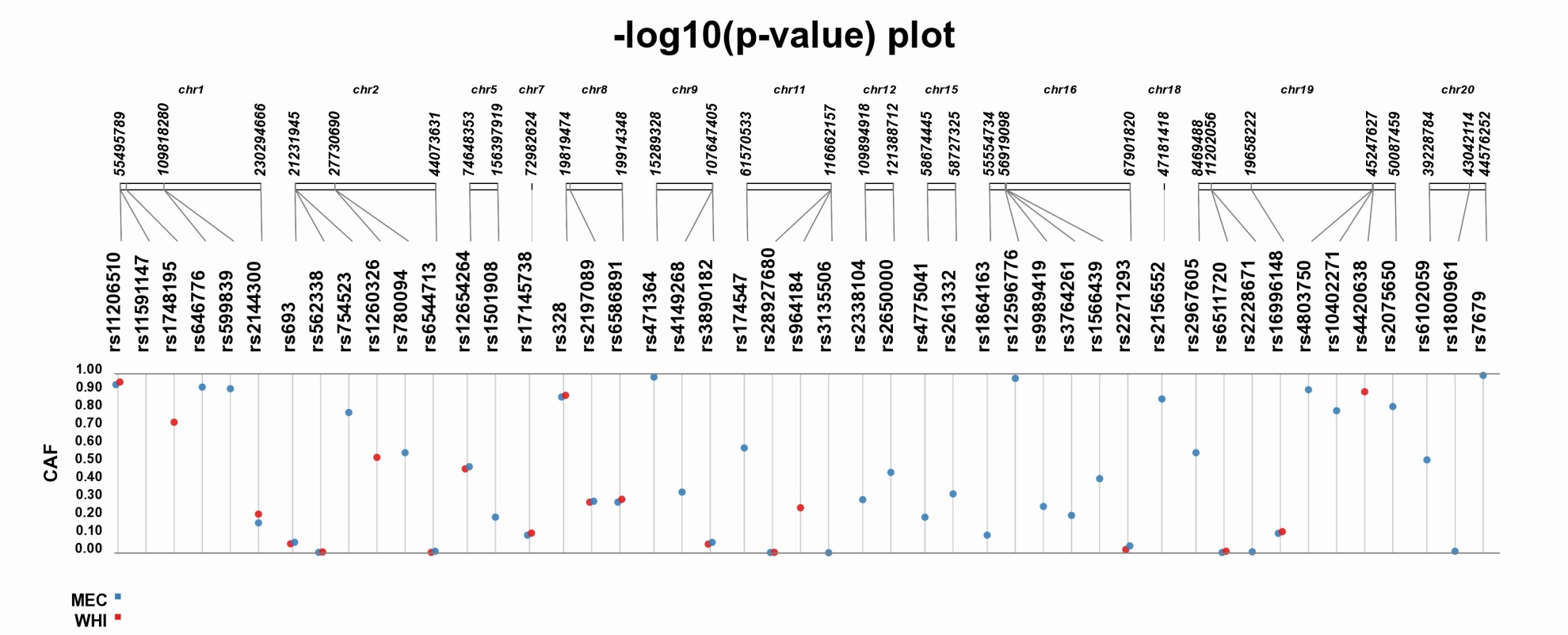 Native Hawaiians/Pacific Islanders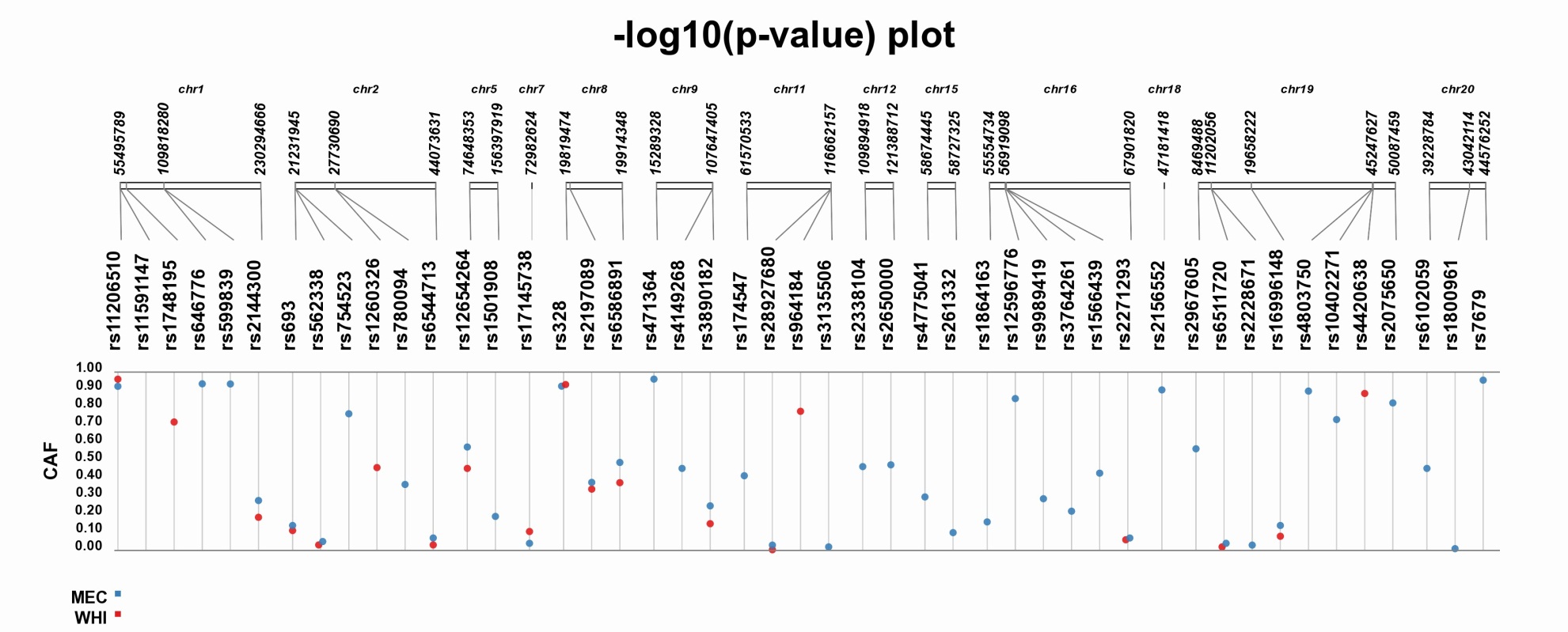 